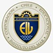 Escuela Industrial Superior de ValparaísoDepartamento de Inglés3rd LevelWORKSHEET 1 MODALS and TECHNOLOGYNombre:_____________________________ Curso:_____________ Fecha:__________1.- AFTER WATCHING THE PPT, COMPLETE USING THE CORRECT MODAL VERB.  _______________ you pay attention, please?Mary ________________ listen to music on her cellphone. The speaker is bad.Old people ___________ make video conferences now because it is difficult for them.Last year, I ______________ play online games because my cellphone was old.Now, I have a new smartphone so I _________ listen to music, take selphies and much more. People____________ talk to people face to face instead of using the mobiles.7.    In the past, people ______ watch movies from DVDs, now we ______ watch movies on Youtube.2.-Choose one device or app and describe 2 things you can do with it, 2 things you can´t do, 2 things you could, 2 things you couldn´t do and 2 pieces of advice about it using Should/ Shouldn´tEXAMPLE: In 1980 I could make phone calls with the mobile phone but I could not take pictures. Now, I can surf the net and I can use social media but I can´t have a long lasting battery.  I should have a better quality cellphone but I shouldn´t spend too much time with it.Now, it is your turn. Try to do your best!!!___________________________________________________________________________________________________________________________________________________________________________________________________________________________              You can answer everything on your copybook.Send the answers and the previous tasks to my mail: mony1quirqui@mail.comObjetivo(s) de Aprendizaje(s)Indicador(es) de evaluación OA14. Escribir una variedad de textos generalmente en forma independiente de acuerdo a un criterio de evaluación recurriendo a herramientas como procesador de texto y diccionario en línea.Identifican y aplican uso de modales en tiempos presente y pasado relacionados con la tecnología. Redactan párrafo utilizando verbos modales revisados en el contexto del uso de la tecnología.